Volunteer of the Year 2019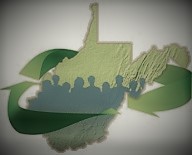 	Every solid waste authority relies on volunteer members in order to survive, and each Solid Waste Authority knows one individual that goes above and beyond what they are asked to do. 	The Association of West Virginia Solid Waste Authorities would like to honor volunteers who deserve additional recognition for their personal dedication to protect our environment and for enhancing the quality of life in our state.	The Association of West Virginia Solid Waste Authorities (AWVSWA) encourages every solid waste authority to nominate a volunteer from your county for consideration as a “Volunteer of the Year”.  Solid Waste Authorities that are in good standing with the Association as of September 15th, 2019 are eligible to nominate one volunteer from either the SWA Board or the community at large. All nominations must be received by the Secretary of the Association by September 30, 2019.!!! NOTICE !!!	Please note that there is a change in the qualifications this year for this award.  You do not have to be a member of the county/regional SWA Board.  This has been opened up to include any volunteer that the county/regional SWA Board feels is qualified to be nominated.	The recipient of the award will be invited to attend the Awards Banquet on Monday October 21, 2019 at the annual education conference Awards Banquet at Canaan Valley Resort.	This would include one night’s (Monday) stay at Canaan Valley Resort if the recipient was not a member of a SWA already attending the conference.Association of West Virginia Solid Waste Authorities2019 Volunteer of the Year Nomination FormPlease have all information typed. Each entry should include:Nominating Packet should include the following:	Summary page describing how this nominee has helped the local/regional 	SWA through his volunteer work.	Please limit Summary to one page,  documenting the most important aspects 	of their volunteer work.	Although not necessary you may provide additional pages including pictures, statements 	of support from other individuals, etc. that would further enhance this nominees support.	The nomination packet needs to include a copy of the minutes either draft or final 		from the SWA monthly meeting where this nomination was voted and approved 			by the nominating SWA Board.NOMINEE NAME: 	NOMINEE ADDRESS  	CITY/STATE/ZIP: 		     NOMINATING COUNTY/REGIONAL SWA CONTACT INFORMATION: 	     _______________________________________________________________  	  	    					       _______________________________________________			__________________Signature from the Nominating County/Regional SWA			 DateALL NOMINATIONS MUST BE RECEIVED BY THE AWVSWA NO LATER THAN3:00PM ON MONDAY SEPTEMBER 30, 2019. MAIL ALL NOMINATIONS TO:Wetzel County Solid Waste AuthorityPO Box 61New Martinsville, WV  26155Mark the outside of the envelope Volunteer of the Year